تخطيط أجيالي نموذج التحليل الرباعي: هو أداة التحليل الاستراتيجي في عدة مجالات كإدارة الأعمال والتسويق والتنمية البشرية وغيرها. وينقسم هذا التحليل كما كتبت حروفه الأربعة بالإنجليزية إلى S-W-O-T ويمكن تعريفها كما يلي:القوة: عناصر القوة في المشروع والتي تميزه عن غيره من المشاريع وهى ترجمة لكلمة Strengths.الضعف: نقاط الضعف في المشروع وهى ترجمة لكلمة Weaknesses.الفرص: وهي التي يمكن أن تأتي من خارج المشروع وقد تؤدي على سبيل المثال إلى زيادة المبيعات وأيضاً يمكن أن تؤدي لزيادة الأرباح, وهي ترجمة لكلمة Opportunities.التهديدات: وهي التي يمكن أن تأتي من خارج المشروع وتسبب اضطرابات للمشروع وهي ترجمة لكلمة Threats.أهداف الفعالية:  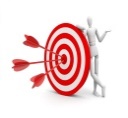 خوض أفراد المجموعة بتجربة تخطيط مشروع في أجيال. شعور أفراد المجموعة بالمسؤولية تجاه المشاريع المقترحة وتنفيذها.تعرف المجموعة على نموذج التحليل الرباعي وكيفية استخدامه والاستفادة منه.الفئة المستهدفة:15-18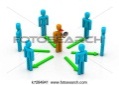 المدة الزمنية: ساعة ونصف 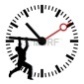 مواد مساعدة: طباعة ملحق 1 للمرشد, أقلام, أوراق بيضاء. 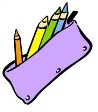 سير الفعالية: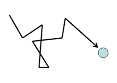 المرحلة الأولى:شرح المرشد لأفراد المجموعة عن تعريف نموذج التحليل الرباعي (ٍSTOW) على المرشد والأفراد أن يختاروا هدف مشترك الذي سوف يقدمونه ويعملون عليه في الفترة القريبة
يقوم المرشد بكتابة :
مجموعة الهدف: يقوم المرشد بسؤال المجموعة " أي مجموعة هدف سوف يخدم مشروعنا؟"
امثله: مسنين, شباب في ضائقة, الشريحة العمرية الأصغر لمجموعة أجيال 
الخدمة لمجموعة  الهدف: يقوم المرشد بسؤال المجموعة أي نوع خدمة يريدون تقديمها لمجموعة الهدف؟ ما هو المشروع وما هو هدفه؟
مثال: فعاليات للمسنين, لقاءات مشجعة مع الشباب في ضائقة....المرحلة الثانية :بعد تحديد مجموعة الهدف, يقوم المرشد بنسخ الملحق 1 على اللوح وتبيين أجزاء نموذج التحليل الرباعي للأفراد (STOW) ومن ثم يقوم بتقسيم المجموعة الكبيرة إلى 4 مجموعات (بعدد أقسام النموذج) بحيث كل مجموعة تتركز في شريحة من شرائح النموذج مثال:
المجموعة 1: القوة (S): يقوم أفراد المجموعة بكتابة عناصر القوة في المشروع والتي تميزه عن غيره من المشاريع.المجموعة 2: الضعف (W): يقوم أفراد المجموعة بمحاولة اكتشاف نقاط الضعف في المشروع واقتراح نقاط التي من الممكن أن تقوم بإضعاف نقاط الضعف.المجموعة 3:الفرص (O): يقوم أفراد المجموعة بالبحث عن الفرص الممكنة التي ممكن أن تأتي من خارج المشروع وقد تؤدي إلى نجاح المشروع ودعمه.المجموعة 4:التهديدات (T): يقوم أفراد المجموعة بفحص التهديدات الممكنة أن تأتي من خارج المشروع وتسبب اضطرابات للمشروع وتقوم بإضعافه واقتراح طرق لأبعاد هذه التهديدات.المرحلة الثالثة: ( من المهم توثيق نتائج النموذج لبناء خطة عمل ناجحة للمشروع)يقوم المرشد وأفراد المجموعة بعرض نتائج الشرائح التي تركزوا بها ونسخها على اللوح.
في هذه المرحلة  عليهم أن يعرضوا أربعة شرائح للنموذج والاقتراحات التي تضعف التهديدات ونقاط الضعف.المرحلة الرابعة: يقوم المرشد والأفراد بتقسيم المهام حسب المشروع المقترح وتوثيق التقسيم مع أسماء الأشخاص ونوع المهمة.ملحق 1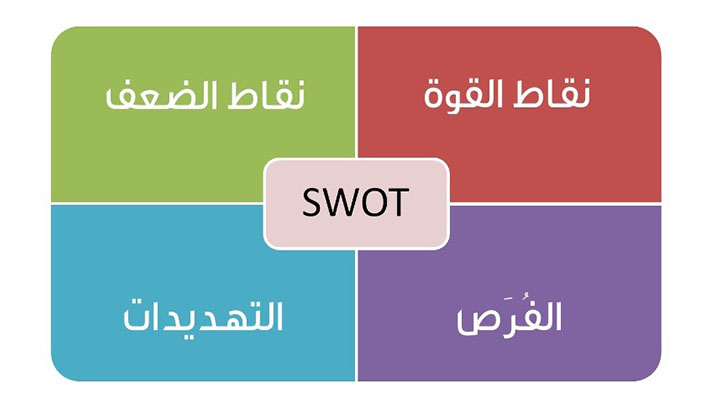 